STOVKA v Chminianskej novej Vsi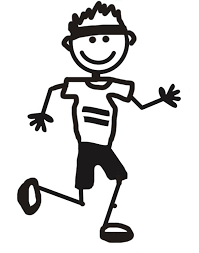 Termín : 01.12.2019 o 15:00 pred Zdravotným strediskomTrať: 100 metrovRočník. 1.Kategórie: Deti 1-4 ročník ZŠ a deti 5-8 ročník ZŠ (chlapci     a dievčatá samostatne) teda 4 kategórie.                   Registrácia na mieste.Štart: jednotlivoMeranie času: stopkyVyhodnotenie: po odmeraní času posledného bežca v cieliZázemie : Čajovňa sv. Filipa NerihoCeny : diplom + podľa možnosti organizátoraŠtartovné: 1 eurOrganizátor : Mgr. Pavol Uličný                         0911 167934